Intervention record sheet (1 child)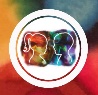 Intervention tracking sheet (1 per child per half term)Pupil name:_____________________   Intervention: _________________________ term: ________________Codes:Very engaged, good learning this sessionEngaged, learning has taken placeSomewhat engaged, some learning has taken placeNot engaged, little learning has taken place1Any other comments:www.positiveyoungmind.com 2Intervention record sheet (group)www.positiveyoungmind.com I hope you liked this free resource!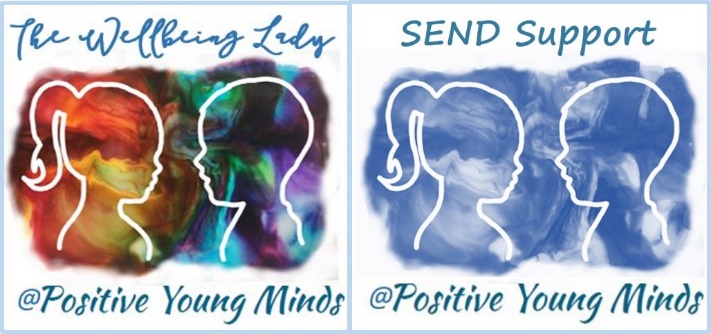 Find me at:Lynn HowMA NASENCO NPQHEducational Consultantwww.positiveyoungmind.comEmail: positiveyoungminds@outlook.com @Positive_Y_Mind (Twitter)Positive_young_minds (Instagram)www.facebook.com/PositiveYoungMind…. and for free teacher support: www.facebook.com/groups/coachingforteacherwellbeing… also like and subscribe to my YouTube: https://www.youtube.com/channel/UC9egtRvu5XTiwKPPqLQ-VgQSupport options include:Life, career and everything coaching.Bespoke school wellbeing packages. Bespoke SEND support and training for schools teachers and parents Please refer to my website for details: https://positiveyoungmind.com/send-wellbeing-consultancy/ Or just PM me Date:                                 Session title:                                  Adult:                                Child:Intended outcomes:Resources used:Session 1 date:notes:Session 2 date:notes:Session 3 date:notes:Session 4 date:notes:Any other comments/reflections:Further action (e.g. shared with CT/FLO/SENCO/concern sheet)Date ampmComment ½ termly evaluation of intervention:Next steps:Date ampmComment Date:                                 Session title:                                  Date:                                 Session title:                                  Date:                                 Session title:                                  Date:                                 Session title:                                  Adults: Adults: Adults: Adults: Children: Children: Children: Children: Intended outcomes:Intended outcomes:Intended outcomes:Intended outcomes:Resources used:Resources used:Resources used:Resources used:pupil names:Notes:Any other comments/reflections:Any other comments/reflections:Any other comments/reflections:Any other comments/reflections:Further action (e.g. shared with CT/FLO/SENCO/concern sheet):Further action (e.g. shared with CT/FLO/SENCO/concern sheet):Further action (e.g. shared with CT/FLO/SENCO/concern sheet):Further action (e.g. shared with CT/FLO/SENCO/concern sheet):